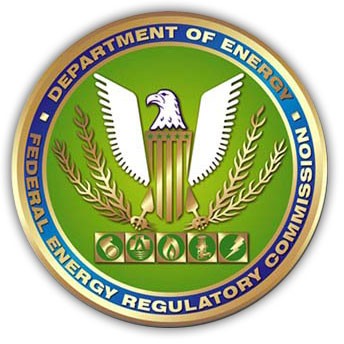 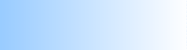 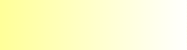 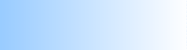 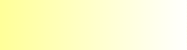 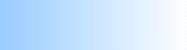 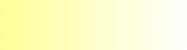 Respondent Header InformationRespondent Header InformationRespondent Header InformationRespondent Header InformationRespondent Header InformationRespondent Header Information1Filing Company - Legal Name of Intrastate/ Hinshaw Company10Filing Company - Contact E-Mail Address2FERC designated "Company Identifier"11Filing Company - Street Address3Report is Original or ResubmissionSelect...12Filing Company - City3aExplanation for Resubmission13Filing Company - State4Submission Date14Filing Company - Zip5Filing Company performed transportation of natural gas this quarterSelect...15Filing Company - Country Name6Filing Calendar Year & QuarterSelect16Signing Official Title7Filing Company - Contact Name17Signing Official Signature8Filing Company - Contact Title18Date Signed9Filing Company - Contact Phone No.Shipper & Contract Information (Receiving Service):Shipper & Contract Information (Receiving Service):Shipper & Contract Information (Receiving Service):Shipper & Contract Information (Receiving Service):Shipper & Contract Information (Receiving Service):Shipper & Contract Information (Receiving Service):Shipper & Contract Information (Receiving Service):Shipper & Contract Information (Receiving Service):Shipper & Contract Information (Receiving Service):Shipper & Contract Information (Receiving Service):Shipper & Contract Information (Receiving Service):Shipper & Contract Information (Receiving Service):Add	DeleteShipper	Shipper19Shipper Name:20Shipper ID #:21Affiliate (Yes/No):Select...22Contract ID #:23Service Type:Select...24Begin date:25End date (if Firm):Add	Delete Contract ContractService InformationService InformationService InformationService InformationService InformationService InformationAdd	DeleteService	Service26Type of Service PerformedSelect...30Primary Receipt Point Industry Common Code26aOther (Specify)30aPrimary Receipt Point Industry Common Codes - Additional Points27Rate Schedule Designation31Primary Delivery Point Name28Docket where rates were approved31aPrimary Delivery Point Names - Additional Points29Primary Receipt Point Name32Primary Delivery Point Industry Common Code29aPrimary Receipt Point Names - AdditionalPoints32aPrimary Delivery Point Industry Common Codes -Additional PointsRates DataRates DataRates DataRates DataRates DataRates Data33Contract Reservation Rate - Peak Day44Contract Usage Rate - Injected (Rate Units)34Contract Reservation Rate - Peak Day (List of Rates)45Contract Usage Rate - Withdrawn35Contract Reservation Rate - Peak Day (Rate Units)46Contract Usage Rate - Withdrawn (List of Rates)36Contract Reservation Rate - Annual Volume47Contract Usage Rate - Withdrawn (Rate Units)37Contract Reservation Rate - Annual Volume (List of Rates)48Contract Usage Rate – Storage (Parking) /Lending Service [Initial Day or Single One-Part Rate]38Contract Reservation Rate - Annual Volume (Rate Units)49Contract Usage Rate – Storage (Parking) /Lending Service [Initial Day or Single One-Part Rate] (List of Rates)39Contract Usage Rate - Transported50Contract Usage Rate – Storage (Parking) /Lending Service [Consecutive Days]40Contract Usage Rate - Transported (List of Rates)51Contract Usage Rate – Storage (Parking) /Lending Service [Consecutive Days] (List of Rates)41Contract Usage Rate - Transported (Rate Units)52Contract Usage Rate – Storage (Parking) / Lending Service (Rate Units)42Contract Usage Rate - Injected53Other Contract Charges43Contract Usage Rate - Injected (List of Rates)Shipper & Contract Information (continued from previous page):Shipper & Contract Information (continued from previous page):Shipper & Contract Information (continued from previous page):Shipper & Contract Information (continued from previous page):Shipper & Contract Information (continued from previous page):Shipper & Contract Information (continued from previous page):Shipper & Contract Information (continued from previous page):Shipper & Contract Information (continued from previous page):19Shipper Name:22Contract ID #:Billing Units DataBilling Units DataBilling Units DataBilling Units DataBilling Units DataBilling Units DataBilling Units DataBilling Units Data54Contract Reservation Quantity - Peak Day DeliveryContract Reservation Quantity - Peak Day Delivery61Usage Quantity - Volumes Injected (Billing Units)Usage Quantity - Volumes Injected (Billing Units)55Contract Reservation Quantity - Peak Day Delivery (Billing Units)Contract Reservation Quantity - Peak Day Delivery (Billing Units)62Usage Quantity - Volumes WithdrawnUsage Quantity - Volumes Withdrawn56Contract Reservation Quantity - Annual VolumeContract Reservation Quantity - Annual Volume63Usage Quantity - Volumes Withdrawn (Billing Units)Usage Quantity - Volumes Withdrawn (Billing Units)57Contract Reservation Quantity - Annual Volume (Billing Units)Contract Reservation Quantity - Annual Volume (Billing Units)64Usage Quantity - Storage (Parking)/ Lending Service for Initial Day or Total for Service with Single One-Part RateUsage Quantity - Storage (Parking)/ Lending Service for Initial Day or Total for Service with Single One-Part Rate58Usage Quantity - Volumes TransportedUsage Quantity - Volumes Transported65Usage Quantity - Storage (Parking)/ Lending Service for Consecutive Days of ServiceUsage Quantity - Storage (Parking)/ Lending Service for Consecutive Days of Service59Usage Quantity - Volumes Transported (Billing Units)Usage Quantity - Volumes Transported (Billing Units)66Usage Quantity - Storage (Parking)/ Lending Service (Billing Units)Usage Quantity - Storage (Parking)/ Lending Service (Billing Units)60Usage Quantity - Volumes InjectedUsage Quantity - Volumes Injected67Usage Quantity for Other ChargesUsage Quantity for Other ChargesAnnual Revenue Data (not including storage)Annual Revenue Data (not including storage)Annual Revenue Data (not including storage)Annual Revenue Data (not including storage)Annual Revenue Data (not including storage)Annual Revenue Data (not including storage)68Reservation Revenues related to Peak Day Delivery71Revenues related to Other transportation services69Reservation Revenues related to Annual Volume72Total Revenues070Usage Revenues related to Volumes Transported